di elenco di controllo per l'onboarding dei client Modello      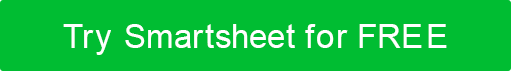 BACKLOGBENVENUTOINIZIAZIONESEGUITOAssegna rappresentante di venditaAssegna un rappresentante dell'assistenza clientiAnalisi e validazione del contrattoBriefing del rappresentante di vendita per quanto riguarda la logistica e le previsioni dei clientiIntroduzione e-mail di benvenutoPianifica riunioneCataloga tutte le domande dei clientiCataloga eventuali reazioni dei clienti, bandiere rosse, problemi, ecc.Cataloga eventuali feedback positiviPianifica la riunione / chiamata del cliente per rispondere a qualsiasi domanda aggiuntivaInformarsi su come le esigenze del cliente sono state soddisfatte prima di utilizzare questo servizio o prodottoDefinire le aspettative dei clientiImplementare un'ulteriore formazione del personale, se applicabileValutare la necessità di riunioniRispondi a qualsiasi domandaStabilisci obiettivi a breve e lungo termineRispondi a qualsiasi domandaAssegna rappresentante di venditaAssegna un rappresentante dell'assistenza clientiAnalisi e validazione del contrattoBriefing del rappresentante di vendita per quanto riguarda la logistica e le previsioni dei clientiIntroduzione e-mail di benvenutoPianifica riunioneCataloga tutte le domande dei clientiCataloga eventuali reazioni dei clienti, bandiere rosse, problemi, ecc.Cataloga eventuali feedback positiviPianifica la riunione / chiamata del cliente per rispondere a qualsiasi domanda aggiuntivaInformarsi su come le esigenze del cliente sono state soddisfatte prima di utilizzare questo servizio o prodottoDefinire le aspettative dei clientiImplementare un'ulteriore formazione del personale, se applicabileCHIUSURAAssegna rappresentante di venditaAssegna un rappresentante dell'assistenza clientiAnalisi e validazione del contrattoBriefing del rappresentante di vendita per quanto riguarda la logistica e le previsioni dei clientiIntroduzione e-mail di benvenutoPianifica riunioneCataloga tutte le domande dei clientiCataloga eventuali reazioni dei clienti, bandiere rosse, problemi, ecc.Cataloga eventuali feedback positiviPianifica la riunione / chiamata del cliente per rispondere a qualsiasi domanda aggiuntivaInformarsi su come le esigenze del cliente sono state soddisfatte prima di utilizzare questo servizio o prodottoDefinire le aspettative dei clientiImplementare un'ulteriore formazione del personale, se applicabileEsigenze dei clienti soddisfatteRivedere gli obiettivi a breve e lungo termineRispondi a qualsiasi domandaValutare l'utilizzo dei servizi / strumenti da parte dei clienti Nota qualsiasi aumento o diminuzione dell'utilizzoDISCONOSCIMENTOTutti gli articoli, i modelli o le informazioni fornite da Smartsheet sul sito Web sono solo di riferimento. Mentre ci sforziamo di mantenere le informazioni aggiornate e corrette, non rilasciamo dichiarazioni o garanzie di alcun tipo, esplicite o implicite, circa la completezza, l'accuratezza, l'affidabilità, l'idoneità o la disponibilità in relazione al sito Web o alle informazioni, agli articoli, ai modelli o alla grafica correlata contenuti nel sito Web. Qualsiasi affidamento che fai su tali informazioni è quindi strettamente a tuo rischio.